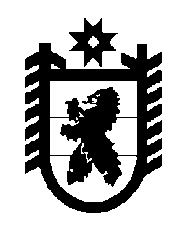 Российская Федерация Республика Карелия    УКАЗГЛАВЫ РЕСПУБЛИКИ КАРЕЛИЯО признании утратившими силу отдельных указовГлавы Республики Карелия Признать утратившими силу:Указ Главы Республики Карелия от 24 ноября 2010 года № 177                  «О ежемесячном денежном поощрении лица, замещающего государственную должность Республики Карелия, и лиц, замещающих должности государственной гражданской службы Республики Карелия, в Постоянном представительстве Республики Карелия при Президенте Российской Федерации» (Собрание законодательства Республики Карелия, 2010, № 11, ст. 1406);часть вторую Указа Главы Республики Карелия от 14 июля 2011 года № 58 «О внесении изменений в отдельные указы Главы Республики Карелия и признании утратившими силу отдельных указов Главы Республики Карелия» (Собрание законодательства Республики Карелия, 2011, № 7, ст. 1042);Указ Главы Республики Карелия от 13 сентября 2012 года № 120                «О внесении изменений в пункт 1 Указа Главы Республики Карелия                      от 24 ноября 2010 года № 177» (Собрание законодательства Республики Карелия,  2012, № 9, ст. 1598).          Глава Республики  Карелия                                                               А.П. Худилайненг. Петрозаводск14 мая 2013 года№ 21